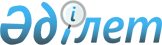 О внесении изменений в Положение о Координационном комитете по техническому регулированию, применению санитарных, ветеринарных и фитосанитарных мер
					
			Утративший силу
			
			
		
					Решение Комиссии таможенного союза от 14 октября 2010 года № 431. Утратило силу решением Коллегии Евразийской экономической комиссии от 7 марта 2012 года № 11

      Сноска. Утратило силу решением Коллегии Евразийской экономической комиссии от 07.03.2012 № 11.      Комиссия Таможенного союза решила:



      Утвердить Изменения в Положение о Координационном комитете по техническому регулированию, применению санитарных, ветеринарных и фитосанитарных мер (прилагаются).Члены Комиссии Таможенного союза:

УТВЕРЖДЕНЫ         

Решением Комиссии      

Таможенного союза      

от 14 октября 2010 года № 431 

ИЗМЕНЕНИЯ В ПОЛОЖЕНИЕ

о Координационном комитете по техническому регулированию,

применению санитарных, ветеринарных и фитосанитарных мер,

утвержденное Решением Комиссии Таможенного союза

от 18 июня 2010 года № 319

      Внести в текст Положения о Координационном комитете по техническому регулированию, применению санитарных, ветеринарных и фитосанитарных мер, утвержденного Решением Комиссии Таможенного союза от 18 июня 2010 года № 319, следующие изменения:



      1. Абзац 2 подпункта 4 пункта 4 изложить в следующей редакции:

      «В отсутствие Председателя Комитета его обязанности исполняет член Комитета, избираемый большинством голосов членами Комитета.».



      2. Пункт 7 изложить в следующей редакции:

      «Заседания Комитета проводятся по мере необходимости, но не реже одного раза в месяц.».



      3. В пункте 8 слово «тридцать» заменить на «пятнадцать».



      4. В абзаце третьем пункта 8 слова «проект повестки» дополнить словом «дня».



      5. Абзац 3 пункта 11 дополнить следующим перечислением:

      «3) проект решения Комиссии;».



      6. Пункт 12 изложить в следующей редакции:

      «12. Заседание Комитета признается правомочным, если в нем принимает участие более половины его членов.



      В случае невозможности присутствия на заседании члена Комитета от одной из Сторон, его полномочия могут быть переданы уполномоченному лицу этой же Стороны при предъявлении письменного подтверждения его полномочий правительством или руководством соответствующего органа этой Стороны.».



      7. Пункт 13 дополнить абзацем следующего содержания:

      «Проекты решений Комиссии, одобренные на заседании Координационного комитета, визируются всеми его членами (уполномоченными лицами), участвующими в данном заседании и вносятся для рассмотрения на очередное заседание Комиссии.».



      8. В абзаце 3 пункта 14 слова «в Комиссию» исключить.
					© 2012. РГП на ПХВ «Институт законодательства и правовой информации Республики Казахстан» Министерства юстиции Республики Казахстан
				От Республики

БеларусьОт Республики

КазахстанОт Российской

ФедерацииА. КобяковУ. ШукеевИ. Шувалов